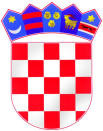 REPUBLIKA HRVATSKAŽUPANIJA OSJEČKO-BARANJSKAOSNOVNA ŠKOLAJOSIPA JURJA STROSSMAYERA                                                        KARDINALA ALOJZIJA STEPINCA bbĐURĐENOVACKLASA:112-01/21-01/22URBROJ:2149-08-21-01Đurđenovac, 17.11.2021.Na temelju članka 107. Zakona o odgoju i obrazovanju u osnovnoj i srednjoj školi (Narodne novine, broj 87/08., 86/09, 92/10.,105/10.,- ispr, 90/11., 5/12,16/12. 86/12., 94/13,136/14-RUSRH, 152/14, 7/17,68/18, 98/19 i 64/20)  i čl.8. Pravilnika o radu te čl.5. i 6. Pravilnika o postupku zapošljavanja te procjeni i vrednovanju kandidata za zapošljavanje ( u daljnjem tekstu: Pravilnik) Osnovne škole Josipa Jurja Strossmayera, Đurđenovac, ravnateljica Osnovne škole Josipa Jurja Strossmayera, Đurđenovac, objavljuje NATJEČAJza radno mjestoRaspisuje se natječaj za popunu radnog mjesta:učitelj/ica njemačkog jezika, na neodređeno; nepuno radno vrijeme - 12 sati ukupnog tjednog radnog vremena; 1 izvršitelj; mjesto rada - Područna škola Pribiševci, Područna škola Šaptinovci i Područna škola Bokšić Lug.Na natječaj se mogu javiti muške i ženske osobe u skladu sa Zakonom o ravnopravnosti spolova (NN broj 82/08 i 69/17).Uvjeti za zasnivanje radnog odnosa: uz opći uvjet za zasnivanje radnog odnosa sukladno općim propisima o radu, osobe koje sudjeluju u odgojno-obrazovnom radu s učenicima moraju ispunjavati i posebne uvjete: poznavanje hrvatskog jezika i latiničnog pisma u mjeri koja omogućava izvođenje odgojno-obrazovnog rada i odgovarajuću vrstu i razinu obrazovanja:uvjeti  iz čl.105. st.6. Zakona o odgoju i obrazovanju u osnovnoj i srednjoj školi (Narodne novine, broj 87/08., 86/09, 92/10.,105/10.,- ispr, 90/11., 5/12,16/12. , 86/12., 94/13,136/14-RUSRH, 152/14, 7/17, 68/18 98/19 i 64/20) te vrstu obrazovanja za učitelja njemačkog jezika iz čl.7. Pravilnika o odgovarajućoj vrsti obrazovanja učitelja i stručnih suradnika u osnovnoj školi (Narodne novine broj 6/19 i 75/20).U prijavi na natječaj kandidati trebaju navesti osobne podatke (ime i prezime, adresu prebivališta, odnosno boravišta, broj telefona/mobitela, po mogućnosti kandidata i e-mail adresa na koju će mu biti dostavljena obavijest o datumu i vremenu usmene procjene-provođenja razgovora-intervju, naziv radnog mjesta na koje se kandidat prijavljuje). Prijava na javni natječaj mora biti vlastoručno potpisana.Uz pisanu i vlastoručno potpisanu prijavu na natječaj, kandidati su obvezni priložiti :životopis, diplomu odnosno dokaz o stečenoj stručnoj spremi, dokaz o državljanstvu ( preslika osobne iskaznice ili putovnice ili domovnice), uvjerenje nadležnog suda da se protiv kandidata u RH ne vodi kazneni postupak za neko od kaznenih djela iz čl.106. Zakona o odgoju i obrazovanju u osnovnoj i srednjoj školi  -  ne starije od  dana raspisivanja natječaja,elektronički zapis ili potvrdu  o podacima  evidentiranim  u matičnoj evidenciji Hrvatskog zavoda za mirovinsko osiguranje - ne starije od dana raspisivanja natječaja .Prilozi odnosno  isprave koje su kandidati dužni priložiti uz prijavu na natječaj dostavljaju se u neovjerenoj  preslici. Prije sklapanja ugovora o radu odabrani /a kandidat/kinja dužan/na je sve navedene priloge odnosno isprave dostaviti u izvorniku ili u preslici ovjerenoj od strane javnog bilježnika sukladno zakonu o javnom bilježništvu  (narodne novine broj 78/93., 29/94., 162/98., 16/07., 75/09., 120/16. )Osobe koje se pozivaju na pravo prednosti sukladno članku 102. Zakona o hrvatskim braniteljima iz Domovinskog rata i članovima njihovih obitelji (Narodne novine 121/17, 98/19, 84/21), članku 48. f Zakona o zaštiti vojnih i civilnih invalida rata (Narodne novine broj 33/92, 77/92, 27/93, 58/93, 2/94, 76/94, 108/95, 108/96, 82/01, 103/03 i 148/13, 98/19), članku 9. Zakona o profesionalnoj rehabilitaciji i zapošljavanju osoba s invaliditetom (Narodne novine broj 157/13, 152/14, 39/18, 32/20) te članku 48. Zakona o civilnim stradalnicima iz Domovinskog rata (Narodne novine broj  84/21), dužne su u prijavi na javni natječaj pozvati se na to pravo i uz prijavu priložiti svu propisanu dokumentaciju prema posebnom zakonu, a  imaju prednost u odnosu na ostale kandidate samo pod jednakim uvjetima.Osobe koje ostvaruju pravo prednosti pri zapošljavanju u skladu s člankom 102. Zakona o hrvatskim braniteljima iz Domovinskog rata i članovima njihovih obitelji (Narodne novine broj  121/17, 98/19, 84/21), uz prijavu na natječaj dužne su priložiti i dokaze propisane člankom 103. stavak 1. Zakona o hrvatskim braniteljima iz Domovinskog rata i članovima njihovih obitelji. Poveznica na internetsku stranicu Ministarstva hrvatskih branitelja s popisom dokaza potrebnih za ostvarivanja prava prednosti: https://branitelji.gov.hr/UserDocsImages//dokumenti/Nikola//popis%20dokaza%20za%20ostvarivanje%20prava%20prednosti%20pri%20zapo%C5%A1ljavanju-%20ZOHBDR%202021.pdfOsobe koje ostvaruju pravo prednosti pri zapošljavanju u skladu s člankom 48. Zakona o civilnim stradalnicima iz Domovinskog rata (Narodne novine broj  84/21), uz prijavu na natječaj dužne su u prijavi na natječaj pozvati se na to pravo i uz prijavu dostaviti i dokaze iz stavka 1. članka 49. Zakona o civilnim stradalnicima iz Domovinskog rata.Poveznica na internetsku stranicu Ministarstva hrvatskih branitelja s popisom dokaza potrebnih za ostvarivanja prava prednosti: https://branitelji.gov.hr/UserDocsImages//dokumenti/Nikola//popis%20dokaza%20za%20ostvarivanje%20prava%20prednosti%20pri%20zapo%C5%A1ljavanju-%20Zakon%20o%20civilnim%20stradalnicima%20iz%20DR.pdfRavnateljica Osnovne škole Josipa Jurja Strossmayera, Đurđenovac, imenuje Povjerenstvo za procjenu i vrednovanje kandidata za zapošljavanje (u daljnjem tekstu: Povjerenstvo).Povjerenstvo poziva sve kandidate koji su pravodobno dostavili potpunu prijavu sa svim prilozima odnosno ispravama i koji ispunjavaju uvjete natječaja, na usmenu procjenu odnosno testiranje -provođenje razgovora-intervju, na koji su pozvani kandidati dužni pristupiti.Povjerenstvo provodi usmenu procjenu, odnosno provodi razgovor s kandidatima-intervju.Vrijeme i mjesto usmene procjene, odnosno provođenja razgovora s kandidatima-intervju, uz popis kandidata koji se pozivaju na njega, objavit će se na mrežnoj stranici Škole http://os-jjstrossmayera-djurdjenovac.skole.hr/  u rubrici pod nazivom „Natječaji“,  najmanje 3 dana prije održavanja.Ako kandidat ne pristupi usmenoj procjeni odnosno provođenju razgovora s kandidatima-intervju, smatra se da je odustao od prijave na natječaj.Kandidat prijavom na natječaj, daje Osnovnoj školi Josipa Jurja Strossmayera, Đurđenovac, privolu za obradu osobnih podataka  navedenih u svim dostavljenim prilozima odnosno ispravama  za potrebe provedbe natječajnog postupka sukladno važećim propisima o zaštiti osobnih podataka.Rok  za podnošenje prijave na natječaj  je 8 dana od dana objave natječaja na mrežnoj stranici i oglasnoj ploči Hrvatskog zavoda za zapošljavanje i mrežnoj stranici  Škole http://os-jjstrossmayera-djurdjenovac.skole.hr/  u rubrici „Natječaji“ i oglasnoj ploči Škole.Prijave se primaju do zaključno 25.11.2021. Natječaj traje od 17.11.2021. do 25.11.2021.Prijave na natječaj dostavljaju se neposredno ili poštom na adresu : Osnovna  škola Josipa Jurja Strossmayera, Đurđenovac, Kardinala Alojzija  Stepinca bb, 31 511  Đurđenovac; s naznakom „za natječaj – učitelj/ica njemačkog jezika“.Nepravodobne i nepotpune prijave neće se razmatrati.Kandidati prijavljeni na natječaj biti će obaviješteni o rezultatima natječaja putem mrežne stranice Škole http://os-jjstrossmayera-djurdjenovac.skole.hr/ u rubrici „Natječaji“ najkasnije u roku od 15 dana od dana sklapanja ugovora o radu s odabranim/om kandidatom/kinjom.U slučaju da se na natječaj prijave kandidati koji se pozivaju na pravo prednosti pri zapošljavanju prema posebnim  propisima, svi će kandidati biti obaviješteni istim tekstom obavijesti o rezultatima natječaja pisanom poštanskom pošiljkom, pri čemu će se kandidate koji se pozivaju na pravo prednosti pri zapošljavanju prema posebnim propisima obavijestiti pisanom preporučenom poštanskom pošiljkom s povratnicom.RAVNATELJICA: Martina Pavlić, prof.